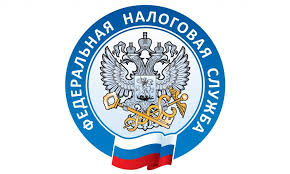                         НАЛОГОВАЯ СЛУЖБА                     ИНФОРМИРУЕТ
                         Для работы с самозанятыми запущен новый сервис     В России запустили официальную электронную площадку «Мои самозанятые», через которую будет осуществляться обмен данными с ФНС.     Разработкой платформы занимался APIBank. По словам разработчиков, сервис поможет найти исполнителей на самые разные виды работ. Проверка статуса исполнителя перед заключением договора и каждой оплатой осуществляется автоматически. Также сервис регистрирует его профессиональный доход, отслеживает доступный лимит, получает и хранит закрывающие документы (чеки). Переводить средства заказчик-работодатель сможет как с единого агрегированного счета, так и с собственного банковского счета компании.     При этом ему не потребуется запрашивать реквизиты счета исполнителя: выплаты на карты любых банков проходят напрямую. Также у заказчиков есть возможность пользоваться виртуальными банковскими картами для тех, с кем они работают, — по аналогии с банковскими зарплатными проектами. В сервисе также реализован инструмент массовых выплат. Воспользоваться возможностями нового сервиса можно через личный кабинет. Для больших проектов есть вариант подключения по API, разработано коробочное решение для банков и партнеров, которые хотели бы рекомендовать сервис по работе с самозанятыми своим корпоративным клиентам, сообщает интернет-издание banki.ru.